SAGAR  INTERNATIONAL SCHOOL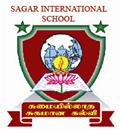 ENTRANCE EXAMINATION 2023 – 24SYLLABUS GRADE : 7 – 8 MATRICSUBJECT : ENGLISHSENTENCES SUBJECT AND PREDICATETENSESPREPOSITIONFRAME SENTENCESREADING COMPREHENSIONPICTURE WRITINGSUBJECT : MATHREAL NUMBERS ALGEBRA GEOMETRYLIFE MATHEMATICSMEASUREMENTSSUBJECT : SCIENCEMEASUREMENTMATTER AROUND USATOMIC STRUCTUREREPRODUCTION AND MODIFICATION IN PLANTSHEALTH AND HYGIENEHEAT AND TEMPERATURE ELECTRICITYCHANGES AROUND US CELL BIOLOGY SUBJECT : SOCIAL STUDIESHISTORYEMERGENCE OF NEW KINGDOMS IN NORTH INDIA THE DELHI SULTANATETHE MUGHAL EMPIRE	GEOGRAPHYINTERIOR OF THE EARTHLANDFORMSCIVICSEQUALITYPOLITICAL PARTIES